Marysville Holiday Inn Express & SuitesCatering MenuDirector of Sales, Rachel Ralson  360 530-12348606 36th Avenue SEMarysville, WA 98270hiemsales@hotelservicesgroup.comBreakfast SelectionsExpress Start Breakfast Buffet		$10.95/personEnjoy our fresh daily spread, served from 6am-9:30amSelect from a bountiful array of biscuits and gravy, hot eggs, sausage or bacon, cinnamon rolls, waffles, toast, bagels, muffins, yogurt, cereal, hot oatmeal, bananas, assorted juices and freshly brewed coffee.The Continental					$8.95/personAssorted muffins & Danishes with tasty jams and fresh fruit served with chilled orange juice and freshly brewed coffee.Healthy Quiche Breakfast			$9.95/personChoose between either of these quiche’s made with egg whites: Spinach & Artichoke Florentine or Cheddar & Broccoli.  Served with fresh fruit, chilled orange juice and freshly brewed coffee.Simple Healthy Start				$6.95/personFresh Oatmeal, assorted yogurt, fresh fruit and freshly brewed coffee.Holiday Inn Express & SuitesPlease allow 48 hours to prepare for your eventAll menu prices do not include 18% service charge and 8.8% sales tax10 person minimum order.Menu subject to change.Lunch SelectionsClassic Caesar Salad					$7.95/personCrisp romaine lettuce, freshly tossed in Caesar dressing and topped with grated parmesan cheese and handmade croutons.Add grilled chicken $9.95/personFresh Garden Salad					$7.95/personFresh spring greens, sliced cucumber, julienned carrots and grape tomatoes.  Served with handmade croutons.Add grilled chicken $9.95/personGrand Parisian Salad					$10.95/personFresh spring greens, feta cheese, dried cranberries, frosted almonds tossed in a white balsamic dressing.Asian Chicken Salad					$12.95/personFresh spring greens, grilled chicken, sliced almonds, wonton strips, crispy noodles and sesame dressingBuild Your Own Salad Bar				$12.95/personYour choice of fresh mixed greens or baby spinach, pecans, sliced almonds, dried cranberries, feta, parmesan, blue cheese, shredded cheddar cheese and assorted dressings.Holiday Inn Express & SuitesPlease allow 48 hours to prepare for your eventAll menu prices do not include 18% service charge and 8.8% sales tax10 person minimum order.Menu subject to change.Almond Chicken Salad Croissant			$10.95/personA tasty low-fat option with chicken salad mix made with low-fat Greek yogurt, almonds and dried cranberries.  Served on a croissant with choice of fresh fruit or  fresh garden salad.Creamy Chicken Alfredo Fettuccine		$13.95/personGrilled chicken combined with a creamy Alfredo sauce and served over fettuccine noodles.  Topped with fresh parmesan cheese and served with breadsticks and small Caesar salad.The Deli Express						$13.95/personDeli style ham, turkey and roast beef, assorted cheeses, assorted breads and condiments. Served with fresh garden salad.Classic Lasagna						$13.95/personLayered lasagna (choice of meat or vegetarian), fresh classic Caesar salad and breadsticks.Deluxe Taco Bar						$14.95/personSeasoned beef, refried beans, Spanish rice with assorted toppings.  Served with tortillas and chips and salsa.Baked Potato Bar					$12.95/personFresh baked Idaho potatoes with ham, bacon bits, cheese, salsa, sour cream, broccoli and sliced scallions.Holiday Inn Express & SuitesPlease allow 48 hours to prepare for your eventAll menu prices do not include 18% service charge and 8.8% sales tax10 person minimum order.Menu subject to change.Appetizer SelectionsGrilled Mediterranean Chicken Skewers	$69.95/tray30 skewers, served with peanut sauce & sesame seedsTeriyaki Chicken Meatballs				$44.95/tray60 meatballs in a teriyaki & pineapple sauceCoconut Prawns						$89.95/tray24 large prawns, breaded and baked, served with Thai Sweet Chili dipping saucePulled Pork Sliders					$49.95/tray24 mini sliders with Sweet Baby Ray’s BBQ sauceBaked Brie Tray						$54.95/trayServes 20-25, warm brie with fresh fruit and assorted crackersMediterranean Hummus and Vegetables	$29.95/trayServes 20-25, white bean hummus served with fresh cut, assorted vegetables and crackersDips and Chips						$29.95/trayChoice of either Spinach Artichoke & Parmesan dip or Jalapeno & Artichoke dip.  Served with Stacy’s Simply Naked Pita chipsHoliday Inn Express & SuitesPlease allow 48 hours to prepare for your eventAll menu prices do not include 18% service charge and 8.8% sales tax10 person minimum order.Menu subject to change.Finger Food Delight				$44.95/trayAssortment of 50 bites that include bacon wrapped scallops, cocktail franks, mini quiche Lorraine, & chicken cornucopia-items subject to change based on availabilityVegetarian Finger Food Delight		$44.95/trayAssortment of 50 bites that include egg rolls, sundried tomato & mushroom quiche, cornucopia, puff pastry filled with cheddar cheese, & spinach-corn mini pizza-items subject to change based on availabilityHoliday Inn Express & SuitesPlease allow 48 hours to prepare for your eventAll menu prices do not include 18% service charge and 8.8% sales tax10 person minimum order.Menu subject to change.Dessert SelectionsGluten Free Coconut Macaroons			$14.95/dozenMini macaroons drizzled with chocolateCream Puffs						$19.95/tray25 mini vanilla crème puffs sprinkled with powdered sugarCookies & Brownies					$29.95/tray12 each of fresh baked cookies and fudge browniesTiramisu Bar Cake					$29.95/cakeA decadent, creamy Tiramisu cake that serves 8Tuxedo Chocolate Mousse Cake			$34.95/cakeA chocolate lover’s delight!  Serves 8Holiday Inn Express & SuitesPlease allow 48 hours to prepare for your eventAll menu prices do not include 18% service charge and 8.8% sales tax10 person minimum order.Menu subject to change.Beverage’s/Snack’sAssorted Soda’s-Coke products			$1.50/eachIzze’s Carbonated Fruit Juices			$2.50/eachBottled Water						$2.00/eachGatorade							$2.50/eachIced Tea or Lemonade				$14.95/gallonCoffee or Hot Tea					$14.95/gallonFresh baked cookies					$14.95/dozenFudge brownies						$17.95/dozenEnergy Booster Duo					$19.95/trayCashew Clusters & KIND Snack Packs-serves 8Mini Candy Bars					$13.95/trayHoliday Inn Express & SuitesPlease allow 48 hours to prepare for your eventAll menu prices do not include 18% service charge and 8.8% sales tax10 person minimum order.Menu subject to change.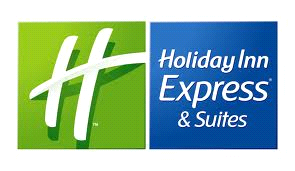 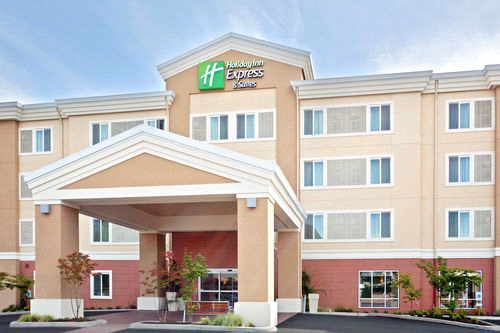 